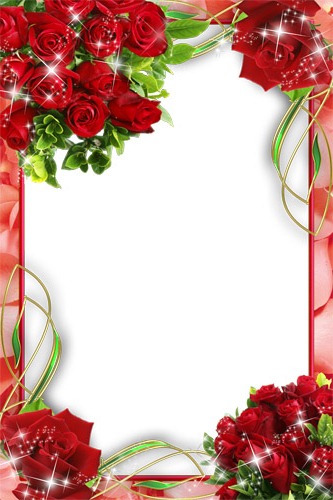      МБУ «Комплексный центр социального обслуживания населенияВалуйского городского округа»поздравляет именинников, получающих социальные услуги на дому,с Юбилейной датойсо дня  рождения!С чудесной датой! С Юбилеем!Пусть станет от душевных слов,От поздравлений и цветовНа сердце радостней, светлее…От всей души желаем в ЮбилейЗдоровья, вдохновенья, оптимизма,Любви родных, внимания друзей, Счастливой, интересной, яркой жизни!                   Поздравляем в августе                с Юбилейной датой                 со дня рождения!С 85-летием:Пакалову Валентину Ивановну                                  (09.08.1938 г.)С 75-летием:Васильева Евгения Андреевича                                   (10.08.1948 г.)